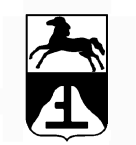 Порядок межведомственного взаимодействия при осуществлении деятельности по защите детей от информации в информационно-коммуникационной сети «Интернет» (далее -«сеть «Интернет»»), причиняющей вред их здоровью и развитию (далее – «Порядок»), разработан в целях выявления и пресечения случаев регистрации детей в интернет- сообществах с противоправным контентом, направленных на вовлечение несовершеннолетних в совершение преступлений, другие противоправные и (или) антиобщественные действия, случаев склонения их к суицидальным действиям, профилактики негативного воздействия на физическое, психическое и нравственное здоровье детей распространяемой в информационных источниках информации, а также для организации в отношении них индивидуальной профилактической работы.Согласно Постановлению комиссии по делам несовершеннолетних и защите их прав Алтайского края от 29.09.2023 года №14 «О внесении изменений в Порядок обмена информацией и проведения оперативных мероприятий при выявлении случаев регистрации детей в интернет-сообществах с противоправным контентом», внесены изменения в Раздел 3. «Организация обмена информацией при осуществлении деятельности по защите детей от противоправного контента».Пункты данного раздела исполняются образовательной организацией по указанному в Порядке алгоритму:Информация о противоправном контенте, независимо от того, в какой форме она поступила – устной (по телефону, лично) или письменной направляется специалистами (педагогами) образовательных организаций руководителю образовательного учрежден                                                                 ия.Руководитель учреждения при получении информации о противоправном контенте незамедлительно обеспечивает:подготовку и передачу оперативного сообщения о выявленном противоправном контенте в территориальный орган внутренних дел, надзирающему прокурору, в муниципальную комиссию по делам несовершеннолетних и защите их прав. Примерная форма оперативного сообщения устанавливается приложением к настоящему Порядку;внесение сведений о наличии в сети «Интернет» противоправной информации, побуждающей детей к совершению действий, представляющих угрозу жизни и (или) здоровью, в том числе причинению вреда своему здоровью, самоубийству, в размещенную на сайте Роскомнадзора в электронном виде форму обращения(http://eais.rkn.gov.ru/feedback/);информирование родителей (законных представителей) несовершеннолетнего о выявлении факта потребления несовершеннолетним противоправного контента, правовой ответственности за распространение противоправной информации;получение информированного согласия родителей (законных представителей) на комплекс психолого-педагогической, медицинской и социальной помощи;оказание несовершеннолетнему или его родителям (законным представителям) экстренной медицинской, психолого-педагогической или социальной помощи с учетом индивидуальной потребности, наличия показаний;исключение возможности вести дальнейшую переписку несовершеннолетнего с предполагаемым преступником, распространителем противоправного контента (с согласия законного представителя несовершеннолетнего);фиксацию противоправного контента (с согласия законного представителя несовершеннолетнего) – «скрин-шотов» переписки, фото и видео-материалов, электронных ссылок.Передаваемые сведения должны содержать, в том числе:доменное имя и (или) указатель страницы сайта в сети «Интернет», содержащего информацию или материалы;описание выявленной запрещенной информации, позволяющее ее идентифицировать, включая (если имеется) ее название, с приложением копии страницы сайта в сети «Интернет», заверенной подписью должностного лица уполномоченного органа, выявившего факт распространения среди несовершеннолетних противоправного контента.МУНИЦИПАЛЬНОЕ КАЗЕННОЕ УЧРЕЖДЕНИЕ«УПРАВЛЕНИЕ ОБРАЗОВАНИЯ АДМИНИСТРАЦИИ ГОРОДА БИЙСКА»Льва Толстого ул., 144, г. Бийск, 659325Тел. 22-14-38, факс: (3854) 22-14-38E-mail: gorono@biysk22.ru18.01.2024 № 91О выполнении Порядка межведомственного взаимодействия при осуществлении деятельности по защите детей от информации в информационно-коммуникационной сети «Интернет», причиняющей вред их здоровью и развитию